AshanAshan.122121@2freemail.com 				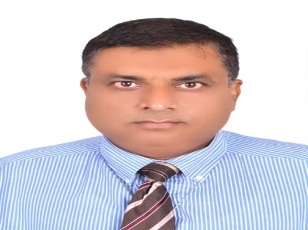 PERSONAL STATEMENTMECHANICAL ENGINEERING GRADUATION PLUS COMPUTER GRADUATION &   PGD IN TRANSPORT MANAGEMENT FROM UNIVERSITY OF KARACHI. Born in 24/04/1968 in Karahi - Pakistan. Offering an impressive experience of 31 years (with 16 years of Gulf Experience), in delivering optimal results; demonstrated an exceptional ability to meet organizational objectives and demands; targeting reputed organization with challenging assignments at senior Managerial level; utilizing my education, skills and experience in various facets of the field. PERSONAL SKILLSAdministration knowledge (manage daily operation, and support to managed).As Product Manager of Ziebart Abu Dhabi(Managed its Store and Customer and sales team plus workshop)Computer knowledge (Computer Graduate) Excel, Word, Power Point etc.Knowledge of Automobile spare parts Body repairs and accidental claims, making Quotation dealing with insurance company visitor.Engine, gearbox & Differential, in electric Alternator, Starter Motor, wiper motor etc. (overhauling) Conduct technical training and planningMotivate the service teams to achieve the goals, as make check and balance by self assessment system. Satisfy and convincing customers, having road test and tries to fix customer before proceeding. Improve revenue of the company, by doing cross sale, up sale. Visiting fleet customer with sales executive or w/o sales executive, I do inform sales executive to invite customer to workshop.Prepare annually budgets after checking position of fleet, in house and having quotation from garages to confirm the cost of spare parts and labour.Prepare monthly expense report as per the LPO record.Develop and implement strategy for workshop management so as to meet organisational performance plans within permissible budget and time scale. Making top up system in house to save fleet from incidents.Maintain the repair and maintenance quality in manufactures standards with market reputation.Monitor the quality of the work and workers safety, I made sign and placed on wall and do follow up.Achieve maximum manpower utilization; arrange self evaluation system, and having report from technician on daily and weekly basis.Professional Qualifications:	C.S.P (Communication Skill Program by Mazda Corporation, Japan in U.A.E) Date awarded    December 9 2006.    	A.T.A.C (Service Advisor Training "Advance Course" of Mazda Motor Corporation) Date of Awarded April 18, 2004.  	F.I.P (Fuel Injection pump, Service, adjustment and overhaul training Course of Hino SG3M (4x2) Prime Mover) Date awarded May 24, 2002.	F.R.R (Field / Running Repairs & Preventive Maintenance Training Course of Hino SG3M (4x2) Prime Mover from Hinopak motors limited) Date awarded April 12, 2002.	C.H.G.S.T. (Training course on Hino genuine spare parts) Date awarded April 19th, 2002.	A.E.T. (Auto electrician training course of Hino SG3M (4x2) Prime mover from Hinopak motors ltd) Date awarded April 17, 2002.	S.P.M (Servicing and preventive maintenance of Hino SG3M (4x2) Prime mover) Date awarded March 4, 2002.    R.B (Roller Bearing Technology by SKF Bearing Company in Pakistan) Date awarded June 17, 1997.	P.S.T (Professional Services Training of level 01 by General Motors University, U.S.A branch in K.S.A). Date awarded January 25, 1994.	N.F. (New feature of 1995 General Motors, U.S.A through their Branch in Kingdom of Saudi Arabia). Date awarded November 29, 1994.	L.S.D (Limited Slip Differential over hauling training by General Motors, U.S.A Branch in K.S.A). Date awarded April 10, 1992.	T.S.A (Technical Service Advisor Course by General Motors, U.S.A Branch in K.S.A). Date awarded September 14, 1992.	N.C.3 (Nissan Consult 3 training). From Arabian Automobile llc. Date awarded 27th Jan 2013.	N.E.S.C (Nissan Electrical Systems and Consult 3). From Arabian Automobile llc Al-Rustamani Group Date awarded 17th April 2013.	C.Z.T (Carbon Zapp Training of Fuel Injector from Arwani Training).	A.T.A (Service Advisor Advance Course) Mazda Motor Corporation. Date awarded April 16, 2004. 	A.C.P & M.T (Air Conditioning principles & Maintenance training) From Al-Futtaim automotive academy date Awarded May 2013.	E.A.T.T (Engine & Automatic transmission training) from Juma Al Majid EST. Date awarding 3rd January 2013.	F.S.F (Fire Safety & its fundamentals and proper use of fire extinguishers) through emirates Civil Defense academy date awarded 9th November 2015.CAREER & EDUCATION HISTORYCompany			From           To			Job Title – Al Ghurair Food 		Jan 2015  – June 2016		Fleet Maintenance In-Charge. (Assistant Manager)–Sharjah TAXI (RTA) 		Nov 2011  – Nov 2014		Technical In-Charge. (Assistant Manager)–Arabian Jerusalem		Dec 2010 – Nov2011		Assistant workshop Manager (Heavy Equipment).–Alain Dairy			Nov 2009 – Nov 2010		Garage In-Charge (Maintenance Manager)–Galadari Automobile		Mar 2004 – Mar 2005		Mazda Workshop (Assistant Manager)– Galadari Automobile		April 2005 –April 2006		Zibart Branch In-Charge (Abu-Dhabi)– Galadari Automobile		May 2006 – Oct 2009		Sales Executive (in Ziebart Dubai Branch).– National Logistic Cell		July 1996 – Feb 2004		Technical Officer Workshop (Heavy light vehicles and equipments){In Day time 6:00am to 4:00Pm}–St, Patrick Technical    	July 1996 – Oct 2003		Instructor For short courses class {Evening6:00 Pm to 10:00Pm}– Al Jumaih			April 1992 – June 1996		Technical Service Advisor (General Motors Dealer)–Shahnawaz ltd			March1989 – March 1989	 Apprenticeship from MB dealership Co.                                                                                                                                                                                   Key Achievements:As Sales executive close several Fleet customer and as Branch In-Charge always achieved target and bring the lost business branch back to profitable branch. Management give appreciation for me with my family.Manage Team of 60 people and arranged 100 vehicle From Grease pack to Polish for giving delivery in one day in GM Company Al-Jumaih.40 trucks from remote area brought by road as convoy commander in NLC and achieve outstanding ACR.Make system for sharjah taxi and arrange training for technician, develop sharjah taxi workshop from scratch Teach technician first engine O/H by me as teaching point of view.Create workshop in Alain dairy and arranged equipment from Oil Company free of cost.Be part of Running Campaign and emergency task and always achieved targets, in different time and in different companies.Dead stock scrap vehicles and engine and tankers make evaluation and get it fix and save big amount.Key Skills Gained:Special trainings from dealers, mention up.EDUCATIONPGD (Post Graduate Diploma in transport management) from Karachi University Karachi Pakistan. GPA B.  From May 2002 to May 2003.B.Tech (Bachelor in Mechanical Technology) from Preston Institute Karachi Pakistan. GPA B. From 2001 to 2002.BCS  (Bachelor in Computer Science) from Patroman Institute Karachi affiliated with Shah Abdul Latief University Khairpur Pakistan. GPA B.  From June 1999 to Jun 2001.DAE (Diploma in Associate engineering in Mechanical) from Jinnah Poly technique Institute Karachi Pakistan. Four Year Diploma Program in Mechanical. Pass in 1st division From April 1988 to April 1992.OTHER CERTIFICATESAuto Patrol short Course from St, Patrick Technical institute (Awarded by Board of technical Education Karachi Pakistan). 1985 Jan to June.Radio Transistor Servicing from St, Patrick Technical institute (Awarded by Board of technical Education Karachi Pakistan). 1985 July to Dec.General Motor level 1 course from General Motors university of usa (Awarded in KSA 1994).PERSONAL INTERESTSTo share the depth of my experience with an organization willing to grow and become a market leader; through implementation of best practices of policies, procedures, standards and Information Technology.REFERENCES:- References are available on request. LANGUAGES:- ENGLISH/ARABIC/URDU/PUNJABI/HINDI SPEAK FLUENTLY.Other Experience:- Zeal to work.I certify that the above statement is true and correct to the best of my ability and belief. 